Deskripsi SingkatMata kuliah ini mempelajari tentang Seminar Akuntansi keuangan dan topik-topik terkait dengan perkembangan ilmu akuntansiUnsur Capaian PembelajaranTujuan perkuliahan diarahkan untuk melihat lebih dekat isu-isu terkait konvergensi Indonesia dengan IFRS. International Financial Reporting Standards (IFRS) dijadikan sebagai referensi utama pengembangan standar akuntansi keuangan di Indonesia karena IFRS merupakan standar yang sangat kokoh. Komponen PenilaianDaftar ReferensiInternational Financial Reporting StandardKriteria PenilaianPresentasi dinilai oleh dosen menggunakan rubrik Oral Communication Value oleh dosenKerja kelompok dinilai oleh sesama anggota kelompok (peer assessment) menggunakan rubrik Teamwork ValueRencana Pembelajaran Semester (RPS)DESKRIPSI TUGAS RUBRIK PENILAIANPENUTUPRencana Pembelajaran Semester (RPS) ini berlaku mulai tanggal 1 Juli 2015, untuk mahasiswa UPJ Tahun Akademik 2015/2016 dan seterusnya. RPS ini dievaluasi secara berkala setiap semester dan akan dilakukan perbaikan jika dalam penerapannya masih diperlukan penyempurnaan.STATUS DOKUMEN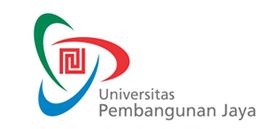 RENCANA PEMBELAJARAN SEMESTERF-0653F-0653RENCANA PEMBELAJARAN SEMESTERIssue/Revisi: A0RENCANA PEMBELAJARAN SEMESTERTanggal Berlaku: 1 Juli 2015RENCANA PEMBELAJARAN SEMESTERUntuk Tahun Akademik: 2015/2016RENCANA PEMBELAJARAN SEMESTERMasa Berlaku: 4 (empat) tahunRENCANA PEMBELAJARAN SEMESTERJml Halaman: 13 halamanMata Kuliah: Seminar Akuntansi Keuangan Kode MK: ACC 512Program Studi: AkuntansiPenyusun: Irma Paramita Sofia, SE, Ak, M.Ak, CASks: 3Kelompok Mata Kuliah: MKMAPresentasi Kelompok dan pembahasan kasus10%Sesuai dengan topik pembahasanQuiz I & II20%Ujian Tengah Semester (UTS) 30%Menggunakan materi sebelum UTS, termasuk dengan ujian lisan/presentasi, jika adaUjian Akhir Semester (UAS) 40%Menggunakan materi setelah UTS, termasuk dengan ujian lisan/presentasi, jika ada.MINGGUKE1-7Membangun paradigma mengenai kerangka konseptual dan melakukan analisa kasus Minggu 1 : Kontrak Belajar, Pembagian kelompok dan penjelasan umumCeramahDiskusi1-7Membangun paradigma mengenai kerangka konseptual dan melakukan analisa kasus Minggu ke-2 : Presentation of Financial Statements, Statement of Financial PositionPresentasi Kelompok, Pembahasan Tugas dan Kasus KelompokStudi kasus, dan seminarMasing-masing mahasiswa mempresentasikan kasus untuk didiskusikan bersama di dalam kelas.Ketrampilan, Kebenaran analisisPresentasi : Kesesuaian dengan kajian teori dan kedalaman pemahaman , kelancaran komunikasi15%1-7Membangun paradigma mengenai kerangka konseptual dan melakukan analisa kasus Minggu ke-3 : Statement of Income & Comprehensive Income and Changes in Equity, Statement of Cash FlowsPresentasi Kelompok, Pembahasan Tugas dan Kasus KelompokStudi kasus, dan seminarMasing-masing mahasiswa mempresentasikan kasus untuk didiskusikan bersama di dalam kelas.Ketrampilan, Kebenaran analisisPresentasi : Kesesuaian dengan kajian teori dan kedalaman pemahaman , kelancaran komunikasi1-7Membangun paradigma mengenai kerangka konseptual dan melakukan analisa kasus Minggu ke-4 : Fair ValuePresentasi Kelompok, Pembahasan Tugas dan Kasus KelompokStudi kasus, dan seminarMasing-masing mahasiswa mempresentasikan kasus untuk didiskusikan bersama di dalam kelas.Ketrampilan, Kebenaran analisisPresentasi : Kesesuaian dengan kajian teori dan kedalaman pemahaman , kelancaran komunikasi1-7Membangun paradigma mengenai kerangka konseptual dan melakukan analisa kasus QUIZ IQUIZ IQUIZ IQUIZ I1-7Membangun paradigma mengenai kerangka konseptual dan melakukan analisa kasus Minggu ke – 5 : Financial InstrumentPresentasi Kelompok, Pembahasan Tugas dan Kasus KelompokStudi kasus, dan seminarMasing-masing mahasiswa mempresentasikan kasus untuk didiskusikan bersama di dalam kelas.Ketrampilan, Kebenaran analisisPresentasi : Kesesuaian dengan kajian teori dan kedalaman pemahaman , kelancaran komunikasi1-7Membangun paradigma mengenai kerangka konseptual dan melakukan analisa kasus Minggu ke- 6 : InventoryPresentasi Kelompok, Pembahasan Tugas dan Kasus KelompokStudi kasus, dan seminarMasing-masing mahasiswa mempresentasikan kasus untuk didiskusikan bersama di dalam kelas.Ketrampilan, Kebenaran analisisPresentasi : Kesesuaian dengan kajian teori dan kedalaman pemahaman , kelancaran komunikasi8.Ujian Tengah SemesterUjian Tengah SemesterUjian Tengah SemesterUjian Tengah Semester30%9.Minggu ke- 9-15Minggu ke -9 : Revenue RecognitionPresentasi Kelompok, Pembahasan Tugas dan Kasus KelompokStudi kasus, dan seminarMasing-masing mahasiswa mempresentasikan kasus untuk didiskusikan bersama di dalam kelas.Ketrampilan, Kebenaran analisisPresentasi : Kesesuaian dengan kajian teori dan kedalaman pemahaman , kelancaran komunikasiMinggu ke -10Fixed AssetsPresentasi Kelompok, Pembahasan Tugas dan Kasus KelompokStudi kasus, dan seminarMasing-masing mahasiswa mempresentasikan kasus untuk didiskusikan bersama di dalam kelas.Ketrampilan, Kebenaran analisisPresentasi : Kesesuaian dengan kajian teori dan kedalaman pemahaman , kelancaran komunikasiMiggu ke-11Intangible Assets, Interest in Financial InstrumentPresentasi Kelompok, Pembahasan Tugas dan Kasus KelompokStudi kasus, dan seminarMasing-masing mahasiswa mempresentasikan kasus untuk didiskusikan bersama di dalam kelas.Ketrampilan, Kebenaran analisisPresentasi : Kesesuaian dengan kajian teori dan kedalaman pemahaman , kelancaran komunikasiQUIZ IIQUIZ IIQUIZ IIQUIZ IIBusiness Combination and ConsolidatedPresentasi Kelompok, Pembahasan Tugas dan Kasus KelompokStudi kasus, dan seminarMasing-masing mahasiswa mempresentasikan kasus untuk didiskusikan bersama di dalam kelas.Ketrampilan, Kebenaran analisisPresentasi : Kesesuaian dengan kajian teori dan kedalaman pemahaman , kelancaran komunikasi16Current LiabilitiesUjian Akhir Semester40%Mata Kuliah: Akuntansi LingkunganKode MK: ACC 301Minggu ke: Setiap MingguTugas ke: 1Tujuan Tugas:Mahasiswa  mampu memahami dan menganalisa topik-topik terkait IFRS secara aktual pada perusahaanUraian Tugas:Obyek Pada dasarnya mahasiswa diberi kebebasan dalam menggunakan pendekatan dan metode penulisan. Sebagai panduan umum, paper essay bersumber dari materi yang diatur dalam IFRS  dan dikaitkan dengan PSAK yang berlaku di Indonesia. Paper essay & presentasi merupakan hasil Content analysis atas aturan yang ada dalam IFRS.Yang Harus Dikerjakan dan Batasan-BatasanMahasiswa membentuk kelompok,. Masing-masing kelompok menyusun paper essay & power point untuk salah satu topik di atas. Setiap pekan, 3 kelompok mempresentasikan paper essay yang telah disusun. Presentasi dilakukan secara terjadwal sedemikian rupa, sehingga semua kelompok mendapatkan kesempatan minimal 1 (satu) kali presentasi. Ujian akhir semester akan diberikan terkait semua topik yang dibahas selama kuliah.Metode/Cara Kerja/Acuan yang DigunakanSetiap anggota kelompok mendapatkan giliran menyampaikan presentasi. Dalam presentasi kelompok, tidak boleh menggunakan sistem satu orang sebagai juru bicaraKelompok melakukan persiapan yang memadai (berlatih presentasi, menguasai alat presentasi, dll)Setelah melakukan presentasi topik pembahasan, dilanjutkan dengan presentasi penyelesaian kasusKelompok dapat menggunakan media diluar Power Point jika diperlukan dalam penjelasan kasus (White Board)Dekripsi Luaran Tugas yang DihasilkanPresentasi topik pembahasan dan kasus terkait IFRS disampaikan maksimal 60 menit. Diskusi dan tanya jawab  Kriteria Penilaian:Presentasi dinilai oleh dosen menggunakan rubrik Oral Communication Value oleh dosenKerja kelompok dinilai oleh sesama anggota kelompok (peer assessment) menggunakan rubrik Teamwork ValueJenjang/GradeHuruf MutuHuruf MutuAngka/SkorAngka MutuDeskripsi/Indikator KerjaSangat BaikAA90.00 - 100.004.0Mahasiswa memenuhi semua komponen penilaian dan menyelesaikan tugas dengan sangat baik serta mampu memaparkan materi praktikum dan tugas individu sesuai dengan topik yang telah ditentukan dengan sangat baikSangat BaikAA-80.00 - 89.993.7Mahasiswa memenuhi semua komponen penilaian dan menyelesaikan tugas dengan sangat baik dan memaparkan materi praktikum dan tugas individu sesuai dengan topik yang telah ditentukan dengan baikBaikBB+75.00 - 79.993.3Mahasiswa memenuhi semua komponen penilaian dan menyelesaikan tugas dengan baik dan memaparkan materi praktikum dan tugas individu sesuai dengan topik yang telah ditentukan dengan baikBaikBB70.00 - 74.993.0Mahasiswa memenuhi semua komponen penilaian dan menyelesaikan tugas dengan baik dan memaparkan materi praktikum dan tugas individu sesuai dengan topik yang telah ditentukan dengan cukup baikBaikBB-65.00 - 69.992.7Mahasiswa memenuhi semua komponen penilaian dan menyelesaikan tugas dengan cukup baik dan memaparkan materi praktikum dan tugas individu sesuai dengan topik yang telah ditentukan dengan cukup baikCukupCC+60.00 - 64.992.3Mahasiswa memenuhi beberapa komponen penilaian dan menyelesaikan tugas dan memaparkan materi praktikum dan tugas individu sesuai dengan topik yang telah ditentukan dengan cukup baikCukupCC55.00 - 59.992.0Mahasiswa memenuhi beberapa komponen penilaian dan menyelesaikan dan memaparkan materi praktikum dan tugas individu sesuai dengan topik yang telah ditentukan dengan cukup baikCukupCC-50.00 - 54.991.7Mahasiswa kurang memenuhi semua komponen penilaian dan tidak menyelesaikan tugas dengan baik serta kurang dapat memaparkan materi praktikum dan tugas individu sesuai dengan topik yang telah ditentukan. KurangDD40.00 - 49.991.0Mahasiswa tidak memenuhi beberapa komponen penilaian dan tidak menyelesaikan tugas dengan cukup baik serta tidak dapat memaparkan materi praktikum dan tugas individu sesuai dengan topik yang telah ditentukan. Tidak LulusEE< 40.000.0Mahasiswa tidak memenuhi semua komponen penilaian tidak dapat memaparkan materi praktikum dan tugas individu sesuai dengan topik yang telah ditentukan. ProsesPenanggung JawabPenanggung JawabTanggalProsesNamaTandatanganTanggalPerumusanIrma Paramita Sofia, SE, Ak, M.Ak, CADosen Penyusun/PengampuPemeriksaan & PersetujuanIrma Paramita Sofia, SE, Ak, M.Ak, CAKetua ProdiPenetapanProf. Emirhadi Suganda, M.ScWakil Rektor